اللجان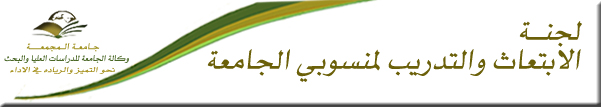 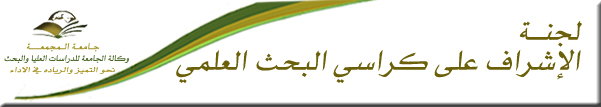 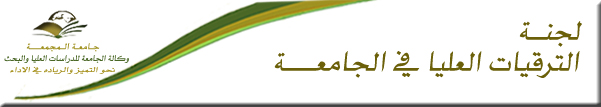 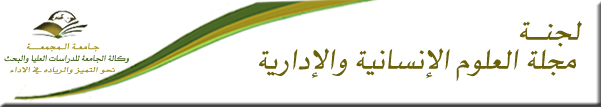 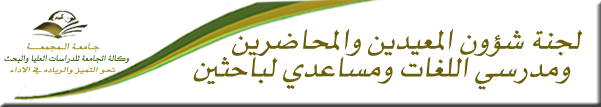 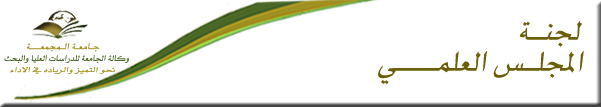 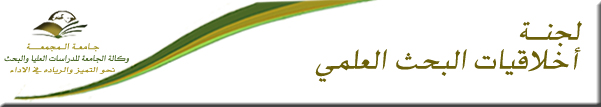 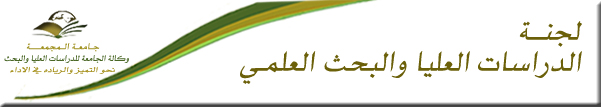 